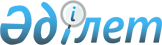 Нивелирлеу пункттерінің биіктік каталогтарын жасау жөніндегі нұсқаулықты бекіту туралыҚазақстан Республикасының Цифрлық даму, инновациялар және аэроғарыш өнеркәсібі министрінің 2024 жылғы 4 маусымдағы № 318/НҚ бұйрығы
      "Қазақстан Республикасының мемлекеттік басқару жүйесін одан әрі жетілдіру жөніндегі шаралар туралы" Қазақстан Республикасы Президентінің 2019 жылғы 17 маусымдағы № 24 Жарлығын іске асыру жөніндегі шаралар туралы" Қазақстан Республикасы Үкіметінің 2019 жылғы 12 шілдедегі № 501 қаулысымен бекітілген Қазақстан Республикасының Цифрлық даму, инновациялар және аэроғарыш өнеркәсібі министрлігі туралы ереженің 15-тармағының 213-20) тармақшасына сәйкес, БҰЙЫРАМЫН:
      1. Қоса беріліп отырған Нивелирлеу пункттерінің биіктік каталогтарын жасау жөніндегі нұсқаулық бекітілсін.
      2. Қазақстан Республикасы Цифрлық даму, инновациялар және аэроғарыш өнеркәсібі министрлігінің Геодезия және картография комитеті заңнамада белгіленген тәртіппен:
      1) осы бұйрыққа қол қойылған күнінен бастап бес жұмыс күн ішінде оны қазақ және орыс тілдерінде ресми жариялау және Қазақстан Республикасы нормативтік құқықтық актілерінің эталондық бақылау банкіне енгізу үшін Қазақстан Республикасы Әділет министрлігінің "Қазақстан Республикасының Заңнама және құқықтық ақпарат институты" шаруашылық жүргізу құқығындағы республикалық мемлекеттік кәсіпорнына жіберуді;
      2) осы бұйрық ресми жарияланғаннан кейін оны Қазақстан Республикасы Цифрлық даму, инновациялар және аэроғарыш өнеркәсібі министрлігінің интернет-ресурсында орналастыруды қамтамасыз етсін.
      3. Осы бұйрықтың орындалуын бақылау жетекшілік ететін Қазақстан Республикасының Цифрлық даму, инновациялар және аэроғарыш өнеркәсібі вице-министріне жүктелсін.
      4. Осы бұйрық алғашқы ресми жарияланған күнінен кейін күнтізбелік он күн өткен соң қолданысқа енгізіледі. Нивелирлеу пункттерінің биіктік каталогтарын жасау жөніндегі нұсқаулық 1-тарау. Жалпы ережелер
      1. Осы Нивелирлеу пункттерінің биіктік каталогтарын жасау жөніндегі нұсқаулық (бұдан әрі – Нұсқаулық) "Қазақстан Республикасының Мемлекеттік басқару жүйесін одан әрі жетілдіру жөніндегі шаралар туралы" Қазақстан Республикасы Президентінің 2019 жылғы 17 маусымдағы № 24 Жарлығын іске асыру жөніндегі шаралар туралы" Қазақстан Республикасы Үкіметінің 2019 жылғы 12 шілдедегі № 501 қаулысымен бекітілген Қазақстан Республикасының Цифрлық даму, инновациялар және аэроғарыш өнеркәсібі министрлігі туралы ереженің 15-тармағының 213-20) тармақшасына сәйкес әзірленді.
      2. Нұсқаулық мемлекеттік тілде және (немесе) орыс тілінде жасалады.
      3. Нұсқаулық Қазақстан Республикасының экономикасы мен қорғанысының түрлі салаларындағы топографиялық, геодезиялық, картографиялық, кадастрлық және инженерлік-іздестіру жұмыстарына арналған. Нұсқаулық топографиялық түсірілімдерді өндіруде, инженерлік-геодезиялық зерттеулерде, нивелирлік желілерді теңестіруде, сондай-ақ жер қыртысының қозғалысын зерттеу саласындағы ғылыми зерттеулер үшін қолданылады.
      4. Нұсқаулық нивелирлеу пункттерінің биіктіктерінің құрама каталогына,
      I және II кластарды нивелирлеу пункттерінің биіктік каталогтарына, сондай-ақ нивелирлеу пункттерінің биіктіктерінің құрама каталогтарына толықтыруларға бөлінеді, бұл деректердің нақты жіктелуін және жүйеленуін қамтамасыз етеді.
      5. Нұсқаулықты құру кезінде ақпараттың дәлдігі мен өзектілігін қамтамасыз ету үшін бастапқы материалдар, соның ішінде каталогтардың алдыңғы нұсқалары мен нивелирлеу нәтижелері қолданылады.
      6. Мемлекеттік нивелирлік тораптардың барлық элементтері бір мезгілде қайта теңестірілген жағдайда бірыңғай құрама каталог құрылады. Каталог Қазақстан Республикасының барлық аумағын қамтитын I және II класты нивелирлік тораптардың барлық маркалары мен қада белгілерінің биіктігі туралы деректерді қамтиды.
      7. Нивелирлеу пункттерінің биіктік каталогтары, сондай-ақ олардың сызбалары мен схемалар осы Нұсқаулықтың 1 және 2-қосымшаларына сәйкес шартты белгілерге және қаріп үлгілеріне сәйкес электрондық түрде жасалады.
      8. Каталогтың төрт данасы жасалады: үш данасы қағаз тасығышта және біреуі электрондық форматта. Каталогты жасаған геодезиялық және картографиялық қызмет субъектілерінде бір данасы қалады, екі қағаз көшірмесі мен электрондық нұсқасы "Геодезия, картография және кеңістіктік деректер туралы" Қазақстан Республикасы Заңының 20-бабының 8) тармағына сәйкес "Ұлттық геодезия және кеңістіктік ақпарат орталығы" шаруашылық жүргізу құқығындағы республикалық мемлекеттік кәсіпорнының "Ұлттық кеңістіктік деректер қоры" филиалына" жіберіледі. 2-тарау. Нивелирлеу пункттері биіктіктерінің құрама каталогтарын құрастыру
      9. Құрама каталог маркалардан, қабырғалық және грунттық қада белгілерінен бастап геодезиялық пункттердің нивелирленген центрлеріне дейінгі барлық төрт кластың нивелирлеу пункттерінің биіктігі туралы деректерді біріктіреді.
      10. Құрылыс объектілері немесе гидротехникалық құрылыстар сияқты қалалық нивелирлеу тораптары мен мамандандырылған нивелирлеу деректері құрама каталогқа енгізілмейді. II және III кластардың, сондай-ақ негізгі геодезиялық пункттер бойынша салынған IV кластың тораптарына, сондай-ақ оларды жергілікті жерде ұзақ мерзімді сақтауды қамтамасыз ететін орталықтар бекіткен 1, 2-разрядты триангуляция пункттеріне ерекше назар аударылады.
      11. Жоғалған нивелирлік пункттер кезінде каталогқа бұрын нивелирлік тораптарды теңестіру кезінде негізгі нүктелер болған деректер енгізіледі.
      12. Осы Нұсқаулықтың 9-тармағында көрсетілген нивелирлеу пункттерінен басқа, сирек нивелирлік торабы бар аз игерілген аудандар үшін каталогқа уақытша қада белгілер, жартастар мен қойтастардағы ойықтар, сондай-ақ каталогтың қамтуы мен пайдалылығын кеңейте отырып, геометриялық нивелирлеуден алынған биіктіктер туралы деректер қосылады.
      13. Құрама каталогқа осы Нұсқаулықтың 3-қосымшасында көрсетілген түсіндірме, қада белгілер мен центр типтерінің сызбалары, жоғарылау мен биіктіктер тізімі, алфавиттік көрсеткіш және нивелирлеу торабының сызбасы кіреді.
      14. Құрама каталогты ұйымдастыру масштабы 1:200 000 карта парақтары бойынша жүргізіледі. Әрбір каталогқа осы Нұсқаулықтың 3-қосымшасына сәйкес бірегей номенклатура мен атау беріледі.
      15. Каталогтың мұқабасын және титулдық бетін ресімдеу осы Нұсқаулыққа 3-қосымшаның 1 және 2-белгіленген нысандарына сәйкес орындалады. 3-тарау. Каталогқа енгізілген жұмыстардың түсіндірмесі мен тізбесі
      16. Осы Нұсқаулыққа 3 қосымша 4 нысанға сәйкес түсіндірмеде көрсетіледі:
      нивелирлеу пункттерінің биіктігі мен координаттар жүйесі;
      нивелирлеу өндірісі бойынша каталогқа енгізілген жұмыстардың тізбесінде далалық жұмыстарды орындаған объектілердің, ұйымдардың атаулары мен шифрлары және олардың орындалған жылы көрсетіледі;
      жұмыс сапасының сипаттамасы;
      рұқсат етілмейтін нивелирлік желілердің (учаскелердің) тізімі (каталогқа енгізілген жұмыстардан);
      масштабы 1:100 000 карта парағындағы нивелирлеу нүктелерінің тығыздығы кестесі;
      жергілікті жердегі пункттерді нивелирлік белгілермен бекіту туралы мәліметтер;
      далалық жұмыстарды орындаған объектілердің, ұйымдардың атаулары мен шифрларын, олардың орындалған жылын көрсете отырып, нивелирлеу тораптарының пункттерін зерттеу, қалпына келтіру бойынша жүргізілген жұмыстар туралы және жоғалған нивелирлеу пункттерінің каталогына орналастырылғандары туралы мәліметтер;
      себептерін көрсете отырып, каталогқа кірмеген нивелирлеу бойынша орындалған жұмыстардың тізбесі;
      нивелирлік желілерді каталогқа орналастыру тәртібі;
      каталогта қабылданған қысқартулардың тізімі.
      17. Осы Нұсқаулыққа 3-қосымшаның 5-нысанына сәйкес каталогқа енгізілген жұмыстар кластар бойынша олардың дәлдігінің кему тәртібімен орналастырылады. Бір кластың бірнеше жұмысы болған кезде, олар кері хронологиялық тәртіппен орналастырылады. 4-тарау. Нивелирлеу пункттерінің биіктіктері мен жоғарылау тізімі
      18. Нивелирлеу пункттерінің жоғарылау мен биіктіктерінің тізімі Нұсқаулыққа 3-қосымшаның 11-нысанына сәйкес жасалады.
      19. Пункттер тізімде нивелирлік желілер бойынша топталады. Нивелирлік желісі болып тұйық жүріс, жоғары кластардың пункттері арасындағы жеке жүріс, торап нүктелері арасындағы жүріс телімі немесе торап нүктелері арасы мен бастапқы пункт саналады.
      20. Нивелирлік желілер тізімге дәйекті түрде орналастырылады, үлестірілген аумақтың солтүстік-батыс бұрышынан бастап, оңтүстік-шығысқа қарай жалғасады, алдымен барлық I класты желілерді, содан кейін барлық II класты желілерді дәлдіктің төмендеу дәрежесі бойынша орналастырады. IV клас желілері III клас желілермен құрылған полигондарды ескере отырып орналастырылады, әр жолға реттік нөмір беріледі.
      21. Әр желінің тақырыбында желінің нөмірі, бастапқы және соңғы тармақтардың атаулары, нивелирлеу класы және каталог түсіндірмесінде тізімде көрсетілген жұмыс нөмірі болады.
      22. Каталогталған трапециядан тыс нивелир желісі тізімде шекарадан тыс бірінші нүктеге дейін берілген. Желінің тақырыбының астында каталогқа енгізілген учаскенің бастапқы және соңғы нүктелері жазылады.
      23. Жаңа нивелирлеумен жабылмаған, сақталған және жойылған пункттері бар бұрынғы жылдардағы I және II клас желілерінің нивелирлеу өткелдері мен учаскелері нивелирлеу класына қарамастан, олардың басынан аяғына дейін орналасу тәртібі бойынша байланысты желілердің соңында орналастырылады. Жаңа нивелирлеумен жабылмаған учаскелерден нивелирлік өтулер олардан кейін орналастырылады. Тақырыпта тізбе бойынша түсініктемеге енгізілген жұмыстың нөмірі, жүрістің класы, бастапқы және соңғы нивелирлеу пункттерінің (аспалы жүрістер үшін ― бастапқы) атауы көрсетіледі.
      24. Аспалы жүрістерден алынған нүктелердің биіктігі тізімде жұлдызшамен белгіленеді.
      25. Әр желінің ішінде нүктелер басынан аяғына дейін дәйекті түрде сызылады.
      26. Кластың дәлдік талаптарына сәйкес келмейтін нивелирлеу желілері төменгі клас ретінде жіктеледі. Желілер класының өзгеруі туралы ақпарат каталогқа енгізілген жұмыстар тізімінде көрсетіледі.
      27. Тізімдегі элементтердің жалпы нөмірленуі бар. Бірінші бағандағы тізімге элементтерді қайта енгізілген жағдайда (нивелирлік желілердің соңғы пункттерін), олар бастапқыда жақшаға берілген нөмірлермен белгіленеді.
      28. Бақылау қада белгілеріне реттік нөмірлер берілмейді, олар негізгі қада белгілерден кейін тізімге орналастырылады.
      29. Каталогқа енгізілген элементтердің атаулары (маркалар мен қада белгілердің нөмірлері) далалық жұмыстар кезінде тағайындалғандарға сәйкес келеді. Элементке географиялық объектінің атауы берілген кезде, ол басылымның соңғы жылындағы ең үлкен қол жетімді масштабтағы картаға сәйкес келеді.
      30. Координаттар каталогтарында көрсетілген қазірдің өзінде игерілген геодезиялық пункттердің атаулары өзгеріссіз қалады, бұрын берілген географиялық нысандардың атаулары өзгерген жағдайларды қоспағанда. Мұндай жағдайларда тармақтарға өзгерістерге сәйкес жаңа атаулар беріледі.
      31. Тізімнің 2-ші бағанында атаулар, нивелирлік белгінің түрі және қада белгінің типі көрсетіледі. Тану монолиттері немесе тану белгілері үшін "тану" немесе "тану б." белгілері қолданылады.
      32. Нивелирлік пункттердің орналасқан жерлерін сипаттамасы жоғарылау ведомостарынан немесе басқа бастапқы деректерден таңдалады және басылымның соңғы жылындағы ең үлкен масштабтағы картамен келісіледі. Елді мекендерден тыс орналасқан коодинатталған қада белгілер үшін, сондай-ақ триангуляциялық және полигонометриялық пункттер үшін сипаттамадан басқа, 1 метрге дейінгі дәлдікпен тікбұрышты координаттар көрсетіледі. Үйлестірілмеген белгілер үшін координаттар картадан 0,1 км дәлдікпен алынады.
      33. Елді мекендердегі немесе ірі инженерлік құрылыстарда салынған белгілердің координаттары каталогта көрсетілмейді.
      34. Нивелирлеу пункті тізімге қайта енгізілген жағдайда оның орналасқан жерінің сипаттамасы көрсетілмейді.
      35. Тізімдегі пункттерінің биіктігі берілген шамаларға дейін дөңгелектенеді. I, II, III және IV кластардың нивелирлік желілері үшін жоғарылаулар және түзетулер дөңгелектенбейді, биіктік түсіру тораптары үшін деректер көрсетілмейді.
      36. Геодезиялық пункттің биіктігі I центр маркасына жатпаса, оның астына түсініктеме беріледі. Пункттің орталығында нөмірленген маркасы болған жағдайда оның нөмірі биіктікте көрсетіледі. 5-тарау. Нивелирлік тораптың сұлбасы және нивелирлеу пункттерінің алфавиттік көрсеткіші
      37. Нивелирлік тораптың сұлбасы осы Нұсқаулыққа 3-қосымшаның 13-нысанында келтірілген үлгі бойынша масштабы 1:200 000 жасалады.
      38. Масштабы 1:200 000 каталогқа трапеция аумағында нивелирлік торабының жиі нысандар орналасқан жағдайда сұлба бірнеше парақта құрастырылады. Негізгі парақтан жеке объектілердің нивелирлік торабының сұлбалары қосымша мәліметтер алу үшін ірірек масштабта жасалады.
      39. Сұлбада барлық деңгей желілерінің, соның ішінде жоғарылау және биіктік тізіміне сәйкес нөмірлер көрсетіледі. Сонымен қатар, каталогқа енгізілген қада белгілер, маркалар және геодезиялық пункттер көрсетіледі. Нивелирлеу пункттерінің шартты белгілерінің жанында олардың нөмірлері немесе атаулары болады. Сұлбаға Қазақстан Республикасының Мемлекеттік шекарасы мен үлкен су кеңістіктерінің жаға сызықтары кіреді.
      40. Каталог картасы парағынан шегінен шығатын нивелирлік желілер, жиектеме сыртында орналасқан бірінші пунктіне дейін көрсетіледі.
      41. Сұлбада каталогтың тақырыбы, масштабы 1:50 000 трапецияларды бөлу торы, нөмірленген әр 10 сантиметрдегі координаталық тор белгілері, жиектемелер бұрыштарының географиялық координаттары, сондай-ақ шартты белгілері бар сандық және сызықтық масштабтары бар.
      42. Нивелирлеу пункттерінің атаулары мен нөмірлері, сондай-ақ шартты белгілердің мағынасын ашу, географиялық және координаталық торларды цифрлау картаның солтүстік және оңтүстік жиектемелерге паралель орналастырылады. Нивелирлеу пункттерінің атаулары мен нөмірлері олардың оң жағына бос жерде орнатылады, ал трапециялардың сыртқы жақтауларының жазулармен қиып өтуге рұқсат етілмейді.
      43. Бірнеше параққа сұлба жасау кезінде әрқайсысының мөлшері 70×70 сантиметрден аспайды. Әр парақта бет нөмірі, тақырыбы мен масштабы беріледі. Шартты белгілер мен сұлба парақтарының жалпы орналасу тек бірінші парақта беріледі.
      44. Нивелирлеу пункттерінің алфавиттік көрсеткіштері нивелирлеу белгілерінің атаулары мен нөмірлерінің өсуі бойынша құрастырылады. Әр тармақ үшін каталогтың түрі, нивелирлеу класы және нөмірі келтірілген. Атауы мен класы бірдей пункттер карта парағының номенклатурасы туралы қосымша ақпаратпен қамтамасыз етіледі.
      45. Бақылау қада белгілері алфавиттік көрсеткішке енгізілмейді. 6-тарау. І және ІІ кластарды нивелирлеу пункттерінің биіктіктер каталогтарын құрастыру
      46. I және II кластарды нивелирлеу пункттерінің биіктік каталогтары полигондар немесе нивелирлік желілер бойынша құрастырылады. Әрбір каталог жұмыс нысандарының нөмірлерін көрсете отырып, өзі құрастырылған географиялық ауданның аты беріледі. Каталогқа жеке нивелирлік желілер, бір немесе бірнеше полигондар желілері кіреді. Каталогты толтыру осы Нұсқаулықтың 4-қосымшасына сәйкес толтырылады.
      47. Каталогқа түсініктеме:
      нивелирлеу пункттерінің координаттары мен биіктіктерінің жүйесі;
      дала жұмыстарын орындаған ұйымдарды және орындалған жылын, жұмыс нысандарының атаулары мен шифрларын көрсету арқылы нивелирлік желілердің каталогына енгізілгендердің тізбесі;
      нивелирлеу әдістерінің сипаттамасы және пайдаланылатын құралдар туралы мәліметтер;
      далалық жұмыстардың дәлдігін сипаттау және теңестіру әдісі;
      центр типтері мен орналасқан жерлерін қоса алғанда, бастапқы пункттер туралы деректер;
      жергілікті жерде нивелирлеу пункттерін орнату туралы мәліметтер;
      нивелирлік торап пункттерін тексеру туралы мәліметтер;
      каталогқа қабылданған қысқартулар тізімі қамтиды.
      48. Нивелирлеу пункттерінің биіктіктері мен жоғарылаулары тізімі олардың орналасу тәртібімен нивелирлеу желілері бойынша топталады. Жеке полигонды құрайтын желілердің ішінен бірінші болып солтүстік-батыс бұрышта орналасқаны көрсетіледі, содан кейін осы Нұсқаулыққа 4-қосымша 8-нысанға сәйкес сағат тілімен жүреді.
      49. Тізімдегі нивелирлеу желілер каталогта бірнеше полигон болған кезде жалпы сұлбаның солтүстік-батыс бұрышынан бастап полигондарды қалыптастыру бойынша реттеледі.
      50. Жеке желіге кіретін пункттер тобының алдында желі нөмірі, оның атауы, нивелирлік класы және жүргізген жылын көрсететін тақырыпша орналастырылады. Полигон нөмірі каталогта берілген нөмірмен полигонға нивелирлік желі кірген кезде тақырыптың соңына қосылады.
      51. Нивелирлеу пункттері туралы барлық деректер нивелирлеу тораптарын теңестіргеннен кейін биіктіктер мен жоғарылау ведомостарынан көшіріледі.
      52. Биіктіктер мен жоғарылау тізіміндегі әрбір нивелирлеу пунктінің өзіндік бірегей реттік нөмірі болады. Екі немесе одан да көп нивелирлік желілерге кіретін тармақтар тізімге алғаш енгізілген кезде оларға берілген бірдей реттік нөмірлермен ұсынылады. Пункттің орналасқан жерінің сипаттамасы осы Нұсқаулықтың 34-тармағының нұсқауларына сәйкес жасалады.
      53. Бақылау қада белгілердің реттік нөмірлері болмайды және негізгі қада белгілерден кейін тізімге орналастырылады. Олардың биіктіктері жұлдызшамен белгіленеді.
      54. Нивелирлеу пункттерінің алфавиттік көрсеткішіне пункттердің атаулары немесе нөмірлері, белгілердің түрлері, каталог бойынша нөмір және осы Нұсқаулыққа 4-қосымшаның 9-нысанымен келісілген масштабы 1:100 000 трапециялардың номенклатурасы енгізіледі. Алдымен пункттерді атаулармен, содан кейін нивелирлеу нөмірлі пункттерін олардың нөмірлерін өсу ретімен реттеледі.
      55. Нивелирлік желілерінің сұлбасы осы Нұсқаулыққа 4-қосымшаның 10-нысанына сәйкес нивелирлік торабының тығыздығына байланысты масштабы 1:300 000, 1:500 000 немесе 1:1 000 000 жасалады. Сұлбада барлық қада белгілерді көрсете отырып, каталогқа енгізілген барлық нивелирлеу желісі жазылады. Сұлба географиялық сызбамен, тақырыппен, сандық масштабпен және шартты белгілермен толықтырылады. 7-тарау. Нивелирлеу пункттері биіктіктерінің құрама каталогтарына қосымшыларды құрастыру
      56. Құрама каталогтарға қосымшалар жаңа нивелирлік тораптарды теңестіру мен жүргізу және оларға жатқызылған алаңдарда ескі нивелирлік тораптарды қайта теңестіру жөніндегі жұмыстардың аяқталуына қарай, сондай-ақ мемлекеттік нивелирлік торап пункттерін тексеру және қалпына келтіру жөніндегі жұмыстарға байланысты құрылады.
      57. Жаңа нивелирлік белгілердің саны 50% асқанда немесе ескі нивелирлік желілерді жартысынан астамы теңестірлгенде Каталог қайта құрастырылуға жатады.
      58. Осы Нұсқаулықтың 5-қосымшаға сәйкес қосымша құрама каталогқа:
      түсініктеме;
      құрама каталогтағы өзгертулер ведомосы;
      центрлер мен қада белгілер типтерінің сызбалары;
      нивелирлеу пункттерінің биіктіктері мен жоғарылау тізімі;
      нивелирлеу пункттерінің алфавиттік көрсеткіші.
      нивелирлік торап сұлбасы бөлімдерден құрылады.
      59. Құрама каталог және оны толықтыру осы Нұсқаулықтың 5-қосымшасының 1 және 2-нысандары бойынша мұқабаны және титулдық парақты қамтиды. Толықтырудың титулдық бетінде осы Нұсқаулықтың 5-қосымшасының 2-нысанына сәйкес "Қосымшаны тек негізгі құрама каталогпен бірге пайдалану" деген жазу көрсетіледі.
      60. Қосымшаға түсініктеме қамтиды:
      Қосымшаның түсіндірмесі мыналарды қамтиды:
      құрама каталогтың тиісті тізбесінен жұмыстарды нөмірлеуді жалғастыру;
      құрама каталог жасалғаннан кейінгі кезеңдегі пункттерді тексеру және қалпына келтіру туралы мәліметтер;
      теңестірілген нивелирлік желілердің тізімі.
      61. Өзгерістер ведомосы осы Нұсқаулықтың 5-қосымшасының 7-нысанына сәйкес тексеру, пункттерді және қайта теңестіру материалдарын қалпына келтіру деректері негізінде жасалады.
      62. Ведомоста биіктігі, кластығы немесе тұрған жері сипаттамасы өзгерген пункттер, аты өзгертілген, жоғалған және нивелирленген геодезиялық пункттер тіркеледі. Өзгертілген тармақтарда олардың бастапқы реттік нөмірлері сақталады.
      63. Нивелирлеу пункттерінің биіктіктері мен жоғарылау тізімі осы Нұсқаулықтың 4-тарауына сәйкес қалыптастырылады және құрама каталогта ұсынылмаған жаңа нивелирлеу желілерінің пункттерін қамтиды. Тармақтарды нөмірлеу осы Нұсқаулықтың 5-қосымшасының 8-нысанына сәйкес құрама каталогтан жалғасады.
      64. Алфавиттік көрсеткіш осы Нұсқаулықтың 45-тармағына сәйкес толтырылады.
      65. Нивелирлеу тораптың сұлбасы осы Нұсқаулықтың 5-тарауына сәйкес рәсімделеді. Осы Нұсқаулыққа 5-қосымшаның 10-нысанына сәйкес сұлбаға құрама каталог жасалғаннан кейін салынған және нұсқаулыққа сәйкес тізімге енгізілген жаңа нивелирлік желілер белгіленеді. Нивелирлеу пункттері биіктіктерінің каталогтарына сұлбаларды сызуға арналған шартты белгілер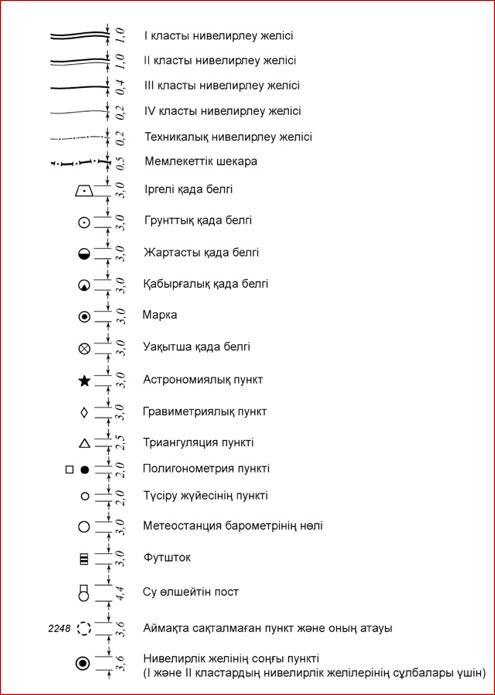  Нивелирлеу пункттері биіктіктерінің каталогтарына сұлбаларды рәсімдеуге арналған қаріптердің үлгілері МАЗМҰНЫ ТҮСІНІКТЕМЕ
      ____________________________________________________ нивелирлеу       пункттерінің биіктіктері мен жоғарылауынан тұрады.       Пункттердің биіктіктері _________________________ жүйесінде берілген.       _____________________________________________ координаттар жүйесі. Каталогқа енгізілген жұмыстардың тізбесі
      № 1. ________________________________________________________       № 2. ________________________________________________________       № 3. ________________________________________________________ Жұмыс сапасына сипаттама Рұқсат етілмейтін үйлеспеушіліктері бар (каталогқа енгізілген жұмыстардан) нивелирлік желілердің (телімдердің) тізімі 1:100 000 масштабтағы карта парағындағы нивелирлеу пункттері жиілігінің кестесі Каталогқа енгізілмеген жұмыстардың тізбесі Қабылданған қысқартулар тізімі Нивелирлеу пункттерінің биіктіктері мен жоғарылау тізімі Нивелирлеу пункттерінің алфавиттік көрсеткіші Нивелирлік тораптың сұлбасы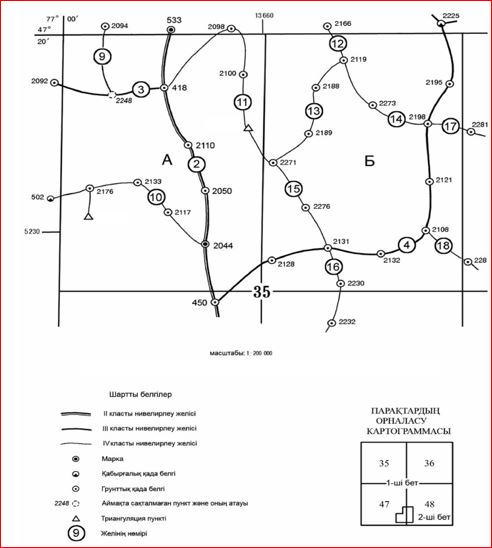  ТҮСІНІКТЕМЕ
      Каталог _________________________________________________________       нивелирлеу пункттері биіктіктерінен тұрады, ____________________ орындалған.       Пункттердің биіктіктері __________________________ жүйесінде берілген.       ______________________________________________ координаттар жүйесі. Каталогқа енгізілген нивелирлік желілердің тізбесі Нивелирлеу жүргізу кезінде қолданылған құралсаймандар туралы мәліметтер Дала жұмыстары дәлдігінің сипаттамасы және теңестіру нәтижелері бойынша нивелирлеу сапасы Қабылданған қысқартулар тізімі Нивелирлеу пункттерінің биіктіктері мен жоғарылау тізімі Нивелирлеу пункттерінің алфавиттік көрсеткіші Нивелирлік тораптың сұлбасы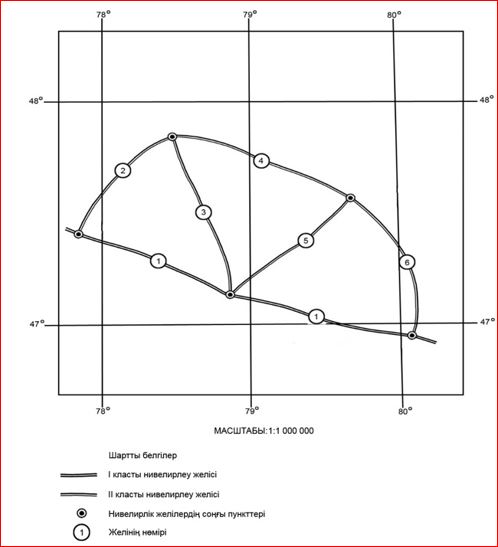  ТҮСІНІКТЕМЕ
      Каталогқа қосымша       ______________________________________________________________ тұрады.       Пункттердің биіктіктері __________________________ жүйесінде берілген.       ______________________________________________ координаттар жүйесі. Каталогқа қосымша енгізілген жұмыстардың тізбесі
      №1 __________________________________________________________       №2 __________________________________________________________       №3 __________________________________________________________ Жұмыстардың сапасына сипаттама Қабылданған қысқартулар тізімі Құрама каталогтағы өзгерістер ведомосы (__________ ж. жағдайы бойынша) Нивелирлеу пункттерінің биіктіктері мен жоғарылау тізімі Нивелирлеу пункттерінің алфавиттік көрсеткіші Нивелирлік тораптың сұлбасы (қосымша)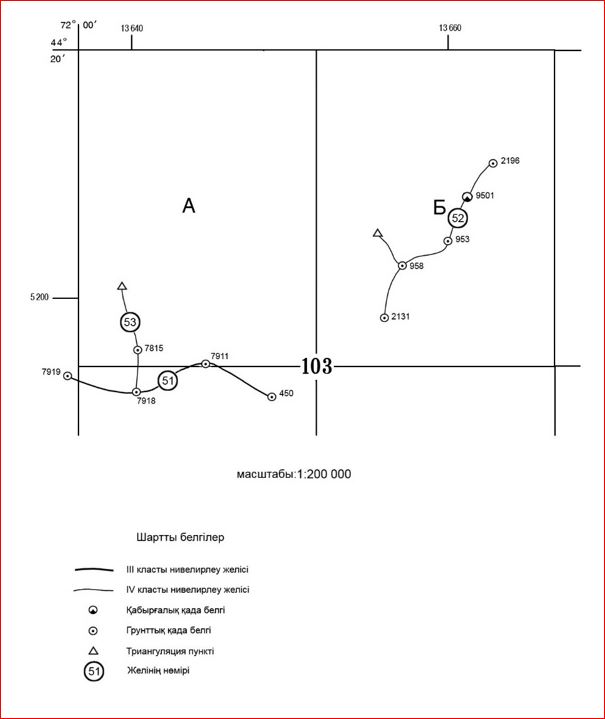 
					© 2012. Қазақстан Республикасы Әділет министрлігінің «Қазақстан Республикасының Заңнама және құқықтық ақпарат институты» ШЖҚ РМК
				
      Министр 

Ж. Мадиев
Қазақстан РеспубликасыЦифрлық даму, инновацияларжәне аэроғарышөнеркәсібі министірінің2024 жылғы " "№ бұйрығыменбекітілгенНивелирлеу пункттерінің
биіктік каталогтарын жасау
жөніндегі нұсқаулыққа
1-қосымшаНивелирлеу пункттерінің
биіктік каталогтарын жасау
жөніндегі нұсқаулыққа
2-қосымша
Қаріптердің үлгілері
Қаріптердің көлемдері, мм
Қаріптердің
индекстері
Жазылатын нысандардың атаулары
1
2
3
4
СҰЛБА
18 бас ә.
Arial
Сұлбаның тақырыбы
Каталогқа
11 к
Times New Roman
Сұлбаның тақырыбы
L-43-XII
11 бас ә.
Times New Roman
Сұлбаның тақырыбындағы трапецияның номенклатурасы
1 2 3 4
17 бас ә.
Times New Roman (қанық)
1:100 000 масштабтағы трапецияның номенклатурасы
А Б В Г
14 бас ә.
Arial
1:50 000 масштабтағы трапецияның номенклатурасы
ШЫҒАРУ
13 бас ә.
Arial
Парақтардың орналасу картограммасына тақырып
КАРТОГРАММА
12 бас ә.
Arial
Парақтардың орналасу картограммасына тақырып
МАСШТАБ
11 бас ә.
Arial
Сандық масштабы, сызықтық масштабты цифрлау
Шартты белгілер
11 к.
Arial
Шартты белгілердің кестелеріне арналған тақырып
1–ші бет
11 к
Times New Roman
Сұлба парақтарының нөмірі
107 2–ші бет
11 к.
Arial
Парақтардың орналасу картограммасындағы жазулар
Марка
10 к.
Arial
Шартты белгілер кестесіндегі белгілердің жазулары
54°00′
10
Arial
Географиялық тордың шығулары мен сұлба жиектемелерінің бұрыштарын цифрлау
8640
10
Arial Narrow
Километрлік торды цифрлау
2050
Көктөбе
10 к.
Arial
І және ІІ кластарды нивелирлеу пункттерінің нөмірлері (атаулары). І және ІІ кластардың нивелирлік желілерінің атаулары
3830
Үшқұдық
7 к.
Arial
III және IV кластарды нивелирлеу пункттерінің нөмірлері (атаулары)
385
Сарыбұлақ
8 к.
Times New Roman
(курсив)
Аймақта сақталмаған пункттердің нөмірлері (атаулары)
ҚҰПИЯ
11 бас ә.
Arial Narrow
(курсив)
Шектеу грифі
№ Дана
11 к.
Arial Narrow
(курсив)
Дана нөмірі
КАСПИЙ ТЕҢІЗІ
16 бас ә.
Times New Roman (курсив)
Су кеңістіктерінің атаулары
БАЛҚАШ КӨЛІ
12 бас ә.
Times New Roman
(курсив)
Су кеңістіктерінің атаулары
Қытай
16 к.
Arial 
Мемлекет атаулары (жиектемелердің сыртында жазылады)Нивелирлеу пункттерінің
биіктік каталогтарын жасау
жөніндегі нұсқаулыққа
3-қосымша1-нысан
____________________________________________(орындаушының атауы)
№ ___ дана1:200 000 МАСШТАБТАҒЫ КАРТА ПАРАҒЫНАНИВЕЛИРЛЕУ ПУНКТТЕРІ БИІКТІКТЕРІНІҢҚҰРАМА КАТАЛОГЫ____________________________________________________________
________________________________________(орындаушы басшысының Т. А. Ә. және қолы)м.о."____" _______________20____ ж._____________ _____ жыл2-нысан
____________________________________________(орындаушының атауы)№ ___ дана1:200 000 МАСШТАБТАҒЫ КАРТА ПАРАҒЫНАНИВЕЛИРЛЕУ ПУНКТТЕРІ БИІКТІКТЕРІНІҢҚҰРАМА КАТАЛОГЫ____________________________________________________________________________________(Бас инженер)________________________(Басшы)
_______________________________________(орындаушы басшысының Т.А.Ә. және қолы)м.о."____" _______________20____ ж._____________ _____ жыл3-нысан
Түсініктеме …………………………………………………….
3
Каталогқа енгізілген жұмыстардың тізбесі………………….
10
Нивелирлеу пункттерінің биіктіктері мен жоғарылау тізімі
16
Нивелирлеу пункттерінің алфавиттік көрсеткіші …………..
1024-нысан5-нысан6-нысан
Жұмыстың №, желінің (нысанның, ауданның, телімнің) атауы
Жүрістің 1 км–не орташа квадраттық қателер, мм
Жүрістің 1 км–не орташа квадраттық қателер, мм
Жүрістің 1 км–не орташа квадраттық қателер, мм
Жұмыстың №, желінің (нысанның, ауданның, телімнің) атауы
кездейсоқтары
жүйелілері
теңестірулерден
____ класты нивелирлеу
____ класты нивелирлеу
____ класты нивелирлеу
____ класты нивелирлеу
17-нысан
р/б №№
1:100 000 масштабтағы карта парағының номенкла-турасы, жұмыс №
Нивелирлік желінің немесе телімнің атауы
Жұмысты орындаған ұйым атауы, жүргізген жылы
Желінің, телімнің (секцияның), ұзындығы, км
үйлеспеушіліктер, мм
үйлеспеушіліктер, мм
Рұқсат етілмейтін үйлеспеуші-ліктері бар аралық нивелирлеу пункттер
р/б №№
1:100 000 масштабтағы карта парағының номенкла-турасы, жұмыс №
Нивелирлік желінің немесе телімнің атауы
Жұмысты орындаған ұйым атауы, жүргізген жылы
Желінің, телімнің (секцияның), ұзындығы, км
алынғаны
рұқсат етілетіні
Рұқсат етілмейтін үйлеспеуші-ліктері бар аралық нивелирлеу пункттер
18-нысан
Карта парағы
Барлығы
Класс
Барлығы
Барлығы
Бір пунктке ауданы, кв. км
1:100 000 ш.км масштабтағы карта парағының ауданы9-нысан
р/б
№№
1:100 000 масштабтағы карта парағының номенклатурасы
Жұмыстың атауы, класы, қашан және кім орындаған
Қандай себеп-термен каталогқа енгізілмеген
110-нысан
Қабылданған қысқартулар
Толық атаулары11-нысан
Каталог бойынша №
Пункттің атауы (нөмірі), белгінің түрі, орталықтың типі, марканың нөмірі
Пункттің тұрған жерін сипаттау, координаталары х және у, км немесе м
Бастапқы пункттен арақашықтығы, км
Өлшенген жоғарылау, м
Жоғарылаудағы түзетулер, мм
Жоғарылаудағы түзетулер, мм
Теңіз деңгейінен жоғары биіктігі, м
Каталог бойынша №
Пункттің атауы (нөмірі), белгінің түрі, орталықтың типі, марканың нөмірі
Пункттің тұрған жерін сипаттау, координаталары х және у, км немесе м
Бастапқы пункттен арақашықтығы, км
Өлшенген жоғарылау, м
Қалыпты биіктіктерге өтуге
теңестіруге
Теңіз деңгейінен жоғары биіктігі, м
1
2
3
4
5
6
7
812-нысан
Пункттің атауы (нөмірі), белгінің түрі
Нивелирлеу класы
Каталог бойынша №
1
2
3
1, грунт. қада б.
2, қаб. қада б.
3, марка
4, ск. қада б.
I
II
III
IV
1
2
3
413-нысанНивелирлеу пункттерінің
биіктік каталогтарын жасау
жөніндегі нұсқаулыққа
4-қосымша1-нысан
____________________________________________(орындаушының атауы)№ ___ данаНИВЕЛИРЛЕУ ПУНКТТЕРІНІҢБИІКТІКТЕР КАТАЛОГЫ__________________________________________________________________________________________
________________________________________(орындаушы басшысының Т. А. Ә. және қолы)м.о."____" _______________20____ ж._____________ _____ жыл2-нысан
____________________________________________(орындаушының атауы)№ ___ данаНИВЕЛИРЛЕУ ПУНКТТЕРІНІҢБИІКТІКТЕР КАТАЛОГЫ__________________________________________________________________________________________________________________(Бас инженер)________________________(Басшы)
________________________________________(орындаушы басшысының Т. А. Ә. және қолы)м.о."____" _______________20____ ж._____________ _____ жыл3-нысан4-нысан
желінің №
Желінің атауы
Нивелирлеу класы
Дала жұмыста-рын жүргізу жылы
Дала жұмыстарын орындаған ұйымның атауы
15-нысан
Құралсаймандарға сипаттамалар
Нивелирлік желілер, олардың атауы мен класы
Нивелирлік желілер, олардың атауы мен класы
Нивелирлік желілер, олардың атауы мен класы
Нивелирлік желілер, олардың атауы мен класы
Нивелирлік желілер, олардың атауы мен класы
Нивелирлік желілер, олардың атауы мен класы
Құралсаймандарға сипаттамалар
1-желі
2-желі
3-желі
4-желі
5-желі
6-желі
Нивелирдің шифры және нөмірі
Фирма
Көру құбырын ұлғайту
Деңгейді бөлудің өлшемі
Төрткілдеш типі6-нысан
Нивелирлік желінің атауы мен №
Жүрістің 1 км–не орташа квадраттық қателер, мм
Жүрістің 1 км–не орташа квадраттық қателер, мм
Жүрістің 1 км–не орташа квадраттық қателер, мм
Нивелирлік желінің атауы мен №
кездейсоқтары
жүйелілері
теңестірулерден
____ класты нивелирлеу
____ класты нивелирлеу
____ класты нивелирлеу
____ класты нивелирлеу
17-нысан
Қабылданған қысқартулар
Толық атаулары8-нысан
Каталог бойынша №
Пункттің атауы (нөмірі), белгінің түрі, орталықтың типі
Пункттің тұрған жерін сипаттау, координаталары х және у, км
Бастапқы пункттен арақашықтығы, км
Өлшенген жоғарылау, м
Жоғарылаудағы түзетулер, мм
Жоғарылаудағы түзетулер, мм
Теңестірілген жоғарылаулар, м
Тура және кері d₆ жүрістер арасындағы жоғарылаудағы айырмашылық, мм
Теңіз деңгейінен жоғары биіктігі, м
Каталог бойынша №
Пункттің атауы (нөмірі), белгінің түрі, орталықтың типі
Пункттің тұрған жерін сипаттау, координаталары х және у, км
Бастапқы пункттен арақашықтығы, км
Өлшенген жоғарылау, м
Қалыпты биіктіктерге өтуге
теңестіруге
Теңестірілген жоғарылаулар, м
Тура және кері d₆ жүрістер арасындағы жоғарылаудағы айырмашылық, мм
Теңіз деңгейінен жоғары биіктігі, м
1
2
3
4
5
6
7
8
9
109-нысан
Пункттің атауы (нөмірі), белгінің түрі
Нивелирлеу класы
Каталог бойынша №
1
2
310-нысанНивелирлеу пункттерінің
биіктік каталогтарын жасау
жөніндегі нұсқаулыққа
5-қосымша1-нысан
____________________________________________(орындаушының атауы)№ ___ дана____________ж. ҚҰРАСТЫРЫЛҒАН1:200 000 МАСШТАБТАҒЫ КАРТА ПАРАҒЫНАНИВЕЛИРЛЕУ ПУНКТТЕРІ БИІКТІКТЕРІНІҢҚҰРАМА КАТАЛОГЫНАҚОСЫМША____________________________________________________________
________________________________________(орындаушы басшысының Т. А. Ә. және қолы)м.о."____" _______________20____ ж._____________ _____ жыл2-нысан
____________________________________________(орындаушының атауы)№ ___ дана____________ж. ҚҰРАСТЫРЫЛҒАН1:200 000 МАСШТАБТАҒЫ КАРТА ПАРАҒЫНАНИВЕЛИРЛЕУ ПУНКТТЕРІ БИІКТІКТЕРІНІҢҚҰРАМА КАТАЛОГЫНАҚОСЫМША____________________________________________________________Қосымшаны тек негізгі құрама каталогпен бірге пайдаланған жөн________________________(Бас инженер)________________________(Басшы)
_________________________________(орындаушы басшысының Т. А. Ә. және қолы)м.о."____" _______________20____ ж._____________ _____ жыл3-нысан4-нысан5-нысан
Жұмыстың №, желінің атауы
1 км жүріске орташа квадраттық қателер, мм
1 км жүріске орташа квадраттық қателер, мм
1 км жүріске орташа квадраттық қателер, мм
Жұмыстың №, желінің атауы
кездейсоқтары
жүйелілері
теңестірулерден
____ класты нивелирлеу
____ класты нивелирлеу
____ класты нивелирлеу
____ класты нивелирлеу
16-нысан
Қабылданған қысқартулар
Толық атаулары7-нысан
құрама каталог бойынша №
Пункттің жаңа атауы
Пункттің орналасқан жеріне жаңа сипаттама
Кластың өзгеруі
Кластың өзгеруі
Биіктіктегі өзгеруі
Биіктіктегі өзгеруі
құрама каталог бойынша №
Пункттің жаңа атауы
Пункттің орналасқан жеріне жаңа сипаттама
құрама каталог бойынша класы
(жаңа жұмыс бойынша) берілген класс
құрама каталог бойын-ша пункт биіктігі, м
жаңа биіктігі, м8-нысан
Каталог бойынша №
Пункттің атауы (нөмірі), белгінің түрі, орталықтың типі
Пункттің тұрған жерін сипаттау, координаталары х және у, км
Бастапқы пункттен арақашықтығы, км
Өлшенген жоғарылау, м
Жоғарылаудағы түзетулер, мм
Жоғарылаудағы түзетулер, мм
Теңестірілген жоғарылаулар, м
Тура және кері d₆ жүрістер арасындағы жоғарылаудағы айырмашылық, мм
Теңіз деңгейінен жоғары биіктігі, м
Каталог бойынша №
Пункттің атауы (нөмірі), белгінің түрі, орталықтың типі
Пункттің тұрған жерін сипаттау, координаталары х және у, км
Бастапқы пункттен арақашықтығы, км
Өлшенген жоғарылау, м
Қалыпты биіктіктерге өтуге
теңестіруге
Теңестірілген жоғарылаулар, м
Тура және кері d₆ жүрістер арасындағы жоғарылаудағы айырмашылық, мм
Теңіз деңгейінен жоғары биіктігі, м
1
2
3
4
5
6
7
8
9
109-нысан
Пункттің атауы (нөмірі), белгінің түрі
Нивелирлеу класы
Каталог бойынша №
1
2
310-нысан